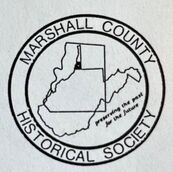 Marshall County Historical Society ArchivesMoundsville, W.Va. – Rev. 12/29/22Reference Map CollectionCatalog No.Name of MapPublisher/SourceDateMAP-001Marshall County Highway Map (1985)W.Va. Department of Highways, Charleston, W.Va.Jan. 1, 1985MAP-002Fostoria Glass Company, Moundsville, W.Va.Western Factory Insurance Assn., Chicago, Ill.August, 1928MAP-003Fostoria Glass Company, Moundsville, W.Va.Western Factory Insurance Assn., Chicago, Ill.Dec., 1930MAP-004Moundsville Precinct Line MapMarshall County Clerk’s Office, Moundsville, W.Va.Oct. 28, 1936MAP-005(MAP-005A -original)(MAP-005B - copy)Plat of GlendaleW.C. Smith & Son, C. E.1892MAP-006Plat of Tract conveyed to Chas. Kull by E.W. Lohr, MoundsvilleS. Howe Bonar & SonUndatedMAP-007Ohio Land Grants, 1784 - 1836Thomas E. Ferguson, Auditor of State of OhioUndatedMAP-008Plat of Town of West Union (Dallas) (1820) - (hand drawn)Marshall Co. Book 278, pg. 398-3991820MAP-009Marshall County Highway Map(1976)W.Va. Department of Highways, Charleston, W.Va.Jan. 1, 1976MAP-010J.R. Logan’s Addition to Moundsville (1100 Blocks of Jefferson Ave. and Morton Ave.)S. Howe Bonar & SonNo DateMAP-011White’s Topographical Map of Hancock, Brooke, Ohio, Marshall Co. (W.Va.); Greene, Washington, Allegheny, Beaver Co. (Penna.); Partial Belmont, Jefferson Co. (Oh.) (1873)M. Wood White1873MAP-012Marshall County Highway Map (1982)W.Va. Department of Highways, Charleston, W.Va.Jan. 1, 1982MAP-013Map of Marshall County School LocationsClarksburg Publishing Co.(Compiled by John R. Ice, Bellington, W.Va.)1933MAP-014Map of Marion County, W.Va. School LocationsClarksburg Publishing Co.(Compiled by John R. Ice, Bellington, W.Va.)1933MAP-015(a-c)Transportation Map of Marshall County (1937; Rev. 1/40)  (General Highway Map)State Road Commission of W.Va. (Statewide Highway Planning Survey)1937(Revised Jan. 1, 1940)MAP-016(a-b)General Highway Map of Marshall County (1937; Rev. 3/42 )State Road Commission of W.Va. (Statewide Highway Planning Survey)1937 (Revised March 1, 1942)MAP-017General Highway Mapof Marshall County (1937; Rev. 1/44 )State Road Commission of W.Va. (Statewide Highway Planning Survey)1937 (Revised Jan 1, 1944)MAP-018General Highway Map of Marshall County (1937; Rev. 1/46)State Road Commission of W.Va. (Statewide Highway Planning Survey)1937 (Revised Jan 1, 1946)MAP-019General Highway Map of Marshall County (1937; Rev. 1/48)State Road Commission of W.Va. (Statewide Highway Planning Survey)1937 (Revised Jan 1, 1948)MAP-020General Highway Map of Marshall County (1948; Rev. 1/57)State Road Commision of W.Va. (Statewide Highway Planning Survey)1948 (Revised Jan. 1, 1957)MAP-021General Highway Map of Marshall County (1937; Rev. 1/50)State Road Commission of W.Va. (Statewide Highway Planning Survey)1937 (Revised Jan. 1, 1950)MAP-022General Highway Map of Marshall County (1948; Rev. 1/59)State Road Commission of W.Va. (Statewide Highway Planning Survey)1948 (Revised Jan. 1, 1959)MAP-023Map of Alexander Mine - Moundsville Glen Dale Gas and Coal Co.; Pittsburgh No. 8 SeamJan. 1, 1948MAP-024Ohio County, W.Va. Surveys and Land Grants of Land 1774 – 1850(incl. Portions of Marshall Co. and Brooke Co.)Wheeling Area Genealogical Society, Wheeling, W.Va.2000(Drawn – 1985; Rev. 1986)MAP-025Map of Ben Franklin Coal Company – Moundsville(Pittsburg No. 8 Vein)Alex Purdy, Eng., Moundsville, W.Va.Jan. 1920MAP-026Map of Ben Franklin Coal Company – Moundsville(Pittsburg No. 8 Vein)Alex Purdy, Eng., Moundsville, W.Va.Aug. 10, 1919MAP-027(A-M)Plat of Mining and Manufacturing Co. Addition to MoundsvilleJ. F. Burley & Bro., Moundsville, W.Va.ca. 1891-1901MAP-028Map of Moundsville (showing streets, B&O R.R., Ohio River R.R.)Alex Purdy, Eng., Moundsville, W.Va.Jan., 1909MAP-029Map of Mannington, W.Va.Robert Hazlett KinkeadNov. 14, 1905MAP-030Wheeling Advertising Map (hand drawn/tourist map)Pricilla Roth1988MAP-031Plat of McConnell’s Addition to Moundsville (hand drawn)UnknownUndatedMAP-032Plat of Lockwood’s Addition to Moundsville (hand drawn)UnknownUndatedMAP-033Plat and Land Owner Map of Elizabethtown, Va. (present-day Moundsville, W.Va.)UnknownUndatedMAP-034Platt of Elizabethtown, Va. (present-day Moundsville, W.Va.) (1799)Ohio County Deed Book 16, pg. 5101799(Approved Feb. 3, 1852)MAP-035Elizabeth Tomlinson’s Addition to ElizabethtownMarshall County Deed Book 8, pg. 941830MAP-036Map of Ancient Works (Native American sites within 6 mi. Of Flats of Grave Creek)Henry Rowe Schoolcraft; S. Eastman, U.S.A.1850MAP-037Riverview Plat - St. Rt. 2 Widening Project ConstructionW.Va. Public Roads Division, State District 6Approx. 1972-73MAP-038(a-j)Map of Marshall County (1963)(Showing cities, communities, roads, waterways, and places of interest)George W. Sammons, Eng., Moundsville, W.Va.Jan., 1963MAP-039Wetzel Co. Primary and Secondary Highway Map (1933)Mathews Printing and Litho. Co.1933MAP-040Map of Ohio County (incl. present day Ohio, Marshall, & Wetzel Co.Surveyed and Drawn by John Wood1821MAP-041(a-f)Map of Ohio Valley Industrial Corporation Property – Glen Dale(partial)Alex Purdy, City Eng.July, 1929MAP-042Map of Ohio Valley Industrial Corporation Property – Glen Dale(whole map)Alex Purdy, City Eng.July, 1929MAP-043Map of Mound City Addition to Moundsville – Jefferson Ave. To Water Street, from 10th-16th Streets (w/ property owners)Alex Purdy, City Eng.July 15, 1912MAP-044(2 pages)Plot Map of Green View Cemetery - Robert’s RidgeAlex Purdy, City Eng.June 17, 1919MAP-045Marshall County Primary and Secondary Highway Map (1933)W.Va. State Road Commission, Charleston, W.Va.1933MAP-046Land Owner Map of Property Map of Southeastern Moundsville (7th Street to Purdy Ave and points South)Alex Purdy, City Eng.Sept., 1927MAP-047(Pages 1-12)Liberty Homes “Mayfair” House Blueprints for home ofMr. & Mrs. Steve Bober(256 McCulloch Street, Wheeling, W.Va.)Liberty Homes, drawn by P.G.H.Order #E76401950MAP-048(a-d)Plat of Henretta’s First Addition to Moundsville(w/ property owners)Huntington Engineering Co., Huntington, W.Va.Oct. 1, 1923MAP-049(a-c)Map of G.B. Manning’s LandJ. Howard Holt, Circuit Court of Marshall CountyOriginal pub. - Jan., 1896(Copied - Dec., 1938)MAP-050(a-c)Map of Northern Panhandle of W.Va.; incl. Hancock, Brooke, Ohio, and Marshall Co. Showing Land Owners (w/plats of all major and some minor cities/towns) (1871)F.W. Beers and Co.(from surveys and records)1871MAP-051Map of all Marshall County Schools (1983) (historic and present to 1983; on 1963 Marshall County Commission Map)Marshall County Historical Society (Dale & Naomi Lowe)1983MAP-052Map of all Marshall County Churches and Cemeteries (1983) (historic and present to 1983; labelled on 1963 Marshall County Commission Map)Marshall County Historical Society (Dale & Naomi Lowe)1983MAP-053(3 pages)Topographical Map of Washington and Clay Districts, Marshall County, W.Va.UnknownUndatedMAP-054(2pages)General Highway Map of Marshall CountyW.Va. Department of Highways, Charleston, W.Va.Jan. 1, 1980MAP-055Plans for Fort Washington, built 1789-90, in Cincinnati, Oh. (w/painting and Estimate of Military Stores)Cincinatti Milicron(originally drawn by Capt. Jonathan Heart, 1790)1790(copied, 1983)MAP-056Topographical Map of West Union Tyler, Ritchie, and Doddridge Co., W.Va. (1961)U.S. Geological Survey1961MAP-057(a-d)Land Ownership Map of Moundsville and Surrounding Area (incl. Joseph Tomlinson)UnknownUndatedMAP-058General Highway Map of Marshall County (1982) (w/historic turnpikes marked)W.Va. Department of Highways, Charleston, W.Va.Jan. 1, 1982MAP-059Map of Lands Owned by James N. Tomlinson, near MoundsvilleTraced from old map and deeds by Walter Stegman, Reg. Eng., Wheeling, W.Va.Nov. 20, 1903MAP-060(a-d)Map of Marshall County (1971)Marshall County  Commission Sept. 8, 1971MAP-061Map of Moundsville (1889)T.R. Kennedy, C.E.1889MAP-062Land Owner Map (incl. Burley, Lockwood, Gatts, Fankhauser, etc.)(*Location needs determined)UnknownUndatedMAP-063Map of United Zinc Smelter and Surrounding Land OwnersUnknownUndatedMAP-064Map of Washington and Greene Co., Pa. (incl. Location of popular attractions and covered bridges)Washington-Greene County Tourist Promotion Agency, Washington, Pa.UndatedMAP-065Plat of Mrs. E.A. Roberts First Addition, Mrs. E.A. Roberts Second Addition, and Showacre-Roberts Addition to MoundsvilleUnknownMay, 1915MAP-066General Highway Map of Ohio County, W.Va.W.Va. Department of Highways, Charleston, W.Va.Jan. 1, 1980MAP-067General Highway Map of Brooke County, W.Va.W.Va. Department of Highways, Charleston, W.Va.Jan. 1, 1980MAP-068(2 pages; a-b)General Highway Map of Wetzel County, W.Va.W.Va. Department of Highways, Charleston, W.Va.Jan. 1, 1980MAP-069General Highway Map of Hancock County, W.Va.W.Va. Department of Highways, Charleston, W.Va.Jan. 1, 1980MAP-070Dallas Fire District Map, Ohio and Marshall Co.UnknownApril 1, 1986MAP-071Plan Showing Cox Addition to MoundsvilleH.T. Hirst, Eng.July, 1902MAP-072Plat of Butter Run Addition to McKeefry, Marshall Co.G.W. SammonsJuly, 1927MAP-073General Highway Map of Marshall County (1968)W.Va. Department of Highways, Charleston, W.Va.1968(Rev. Jan., 1971)MAP-074Primary and Secondary Highway Map of Marshall County (1933; Re. 1971) (w/ historic turnpikes marked)W.Va. Department of Highways, Charleston, W.Va.1933(Reprinted 1971)MAP-075General Highway Map of Marshall County (1978)W.Va. Department of Highways, Charleston, W.Va.Jan. 1, 1978MAP-076Topographical Map of Harrison, Lewis, and Upshur Co., W.Va. (incl. Weston)U.S. Geological Surveyca. 1907MAP-077Topographical Map of Doddridge, Gilmer, Lewis, and Harrison Co., W.Va. (incl. Vadis)U.S. Geological SurveyCharles D. Walcott, Directorca. 1894-1907MAP-078Topographical Map of Wetzel, Monongalia, and Marion Co., W.Va. and Greene Co., Pa (incl. Mannington)U.S. Geological SurveyCharles D. Walcott, Directorca. 1894-1907MAP-079Topographical Map of Marion and Harrison Co., W.Va. (incl. Clarksburg and Bridgeport)U.S. Geological Surveyca. 1907MAP-080Topographical Map of Doddridge, Ritchie, and Gilmer Co., W.Va.  (incl. Holbrook)U.S. Geological SurveyCharles D. Walcott, Directorca. 1894-1907MAP-081Topographical Map of Gilmer, Braxton Co., W.Va. (incl. Glenville)U.S. Geological SurveyCharles D. Walcott, Directorca. 1894-1907MAP-082Topographical Map of Monongalia, Marion Co., W.Va. and Greene Co., Pa. (incl. Blacksville)U.S. Geological Surveyca. 1907MAP-083Topographical Map of Wetzel, Tyler, Harrison, and Doddridge Co., W.Va. (incl. Centerpoint)U.S. Geological Surveyca. 1907MAP-084Topographical Map of Ritchie, Calhoun, Gilmer, and Wirt Co., W.Va.(incl. Harrisville, Cairo)U.S. Geological SurveyCharles D. Walcott, Directorca. 1894-1907MAP-085Topographical Map of Marshall, Wetzel Co., W.Va., Greene Co., Pa. (incl. St. Joseph, Littleton, Silver Hill, Reader)U.S. Geological SurveyCharles D. Walcott, Directorca. 1894-1907MAP-086Topographical Map West Union Quadrangle; Tyler, Doddridge, and Ritchie Co., W.Va. (incl. Middlebourne, West Union, Pennsboro)U.S. Geological SurveyCharles D. Walcott, Directorca. 1894-1907MAP-087Map of Washington Co., Pa. (1817)Jonathan Knight(Copied from original under direction of Jn. E. Whiteside, Surveyor General)March 26, 1817(Copied July 24, 1908)MAP-088Map of Ohio County, Va. (present-day Ohio and Marshall Co., W.Va.) (1821)Surveyed and Drawn Under the Direction of John Wood1821MAP-089General Highway Map of Marshall County (1963; Rev. 1968)W.Va. Department of Highways, Charleston, W.Va.1963(Rev. Jan. 1, 1968)MAP-090Topographic Map of Powhattan Point Quadrangle (incl. Marshall Co., W.Va. and Monroe Co., Oh.) (1960)U.S. Geological Survey1960(Rev. 1972; 1976)MAP-091Topographic Map of Glen Easton Quadrangle (Marshall Co., W.Va.) (1959)U.S. Geological Survey1959(Rev. 1976)MAP-092Topographic Map of Cameron Quadrangle (Marshall Co., W.Va., Greene Co., Pa.) (1960)U.S. Geological Survey1960(Rev. 1976)MAP-093Topographic Map of Moundsville Quadrangle (Marshall Co., W.Va.)U.S. Geological Survey1960(Rev. 1972; 1976)MAP-094Topographic Map of Majorsville Quadrangle (Marshall Co., W.Va., Washington and Greene Co., Pa.)U.S. Geological Survey1959MAP-095Topographic Map of Businessburg Quadrangle (Belmont Co., Oh., Marshall Co., W.Va.)U.S. Geological Survey1960(Rev. 1972; 1976)MAP-096Map of West Virgina(incl. counties and districts)State Road Bureau, Morgantown, W.Va.UndatedMAP-097Lands of Tioga Coal Co. & Delphi Coal & Coke Co., Nicholas Co., W.Va.W.G. Crichton, Eng.Mar. 3, 1923MAP-098Street Map of Washington District, Marshall Co., W.Va.Marshall County Chamber of CommerceUndatedMAP-099Brochure Map of Greater Wheeling Area Ohio Valley Board of TradeUndated(ca. 1930s)MAP-100(a-b)Official West Virginia Highway Brochure Map (1984)W.Va. Department of Highways, Charleston, W.Va.1983-84MAP-101Federal Insurance Administration Flood Hazard Boundary Map of Benwood, W.Va.Department of Housing and Urban Development, Charleston, W.Va.Apr. 5, 1974MAP-102Map of Elizabethtown/Moundsville, Va. (present-day Moundsville, W.Va.) & Surrounding Area (1812, hand drawn in 1892)From data furnished by G. W. Price, drawn by J.L. Burley (1892)Delf Norona Museum, Moundsville, W.Va.ca. 1812(Map drawn in 1892.)MAP-103Sanborn Fire Insurance Map of 9th and Lafayette, Moundsville, W.Va.Sanborn Map Co., Pelham, N.Y.1909MAP-104Map of Grand Vue Park, Moundsville, W.Va.Marshall County Park and Recreation Board, Moundsville, W.Va.UndatedMAP-105Federal Insurance Administration Flood Hazard Boundary Map of Moundsville, W.Va.Department of Housing and Urban Development, Charleston, W.Va.Mar. 22, 1974MAP-106Federal Insurance Administration Flood Hazard Boundary Map of Marshall County (whole county)Department of Housing and Urban Development, Charleston, W.Va.Dec. 20, 1974MAP-107Federal Insurance Administration Flood Hazard Boundary Map of Glen Dale, W.Va.Department of Housing and Urban Development, Charleston, W.Va.June 28, 1974MAP-108Federal Insurance Administration Flood Hazard Boundary Map of McMechen, W.Va.Department of Housing and Urban Development, Charleston, W.Va.Mar. 26, 1976MAP-109Federal Insurance Administration Flood Hazard Boundary Map of Benwood, W.Va.Department of Housing and Urban Development, Charleston, W.Va.Apr. 23, 1976MAP-110Map of Tomlinson Land at Round Bottom, Marshall Co., W.Va. (hand drawn)UnknownUndatedMAP-111Underground Railroad Site Map of Belmont Co., Oh.Colerain Junior Women’s Club, Colerain, Oh. (featured in Welcome to Colerain)UndatedMAP-112Map of Wheeling, W.Va. Government Buildings and Tourist AttractionsWheeling Chamber of Commerce, Wheeling, W.Va.UndatedMAP-113Map of Appalachia (ca. 1690-1756)Unknownca. 1690-1756MAP-114Map of West Augusta, Va. Boundaries (Pre-1776)Unknownca. Pre-1776MAP-115(a-b)Brochure Map of Marshall County and  City of MoundsvilleMoundsville Area Chamber of Commerce, Moundsville, W.Va.UndatedMAP-116(a-b)Brochure Map of Marshall County (Featuring: Moundsville, Glen Dale, McMechen, Cameron, & Benwood)Marshall County Chamber of Commerce, Moundsville, W.Va. UndatedMAP-117Brochure Map of Maxwell Acres, Moundsville, W.Va.Blaney Home Builders, Moundsville, W.Va.ca. 1950sMAP-118Map of Marshall and Wetzel Co., W.Va. (Showing larger communities)UnknownUndatedMAP-119Sketch of North Moundsville Streets (incl. Fostoria Glass Co., Gospel Trumpet Pub. Co., and Suburban Brick Co.)UnknownUndatedMAP-120Map of State of W.Va. Armory Tract, Moundsville, W.Va.Gordon W. Sammons, City Eng., Moundsville, W.Va.May 20, 1957MAP-121(a-b)Sanborn Map of Lead Clad Wire Co., Glen Dale, W.Va.(large format)Sanborn Map Company New York, N.Y.July 29, 1927MAP-122Sanborn Map of W.Va. State Penitentiary and Surrounding Streets, Moundsville, W.Va.Sanborn Map Company, New York, N.Y.Map, 1909MAP-123Land Ownership Map of Ritchie Co., W.Va. and Parts of Gilmer, Wirt, Calhoun, and Wood Co., W.Va.UnknownUndatedMAP-124Map of Boso Addition to MoundsvilleGordon W. Sammons, City Eng., Moundsville, W.Va.Dec. 18, 1956MAP-125(a-i)Map of Moundsville, W.Va.Sammons and Evans, Moundsville, W.Va.March 23, 1934MAP-126Design Report for Moundsville Bridge w/maps and architectural drawingsW.Va. Department of Highways, Charleston, W.Va.1973MAP-127Historic Map of Revolutionary Era Forts and Block Houses in the Upper Ohio Valley, 1775-1795Michael E. Nogay; Dennis R. JonesAug. 27, 2012MAP-128Sanborn Map of United Zinc Smelting Corp., Moundsville, W.Va.Sanborn Map Company, New York, N.Y.May 18, 1918MAP-129Mercantile Banking and Trust Co. Advertising Map of Marshall CountyMercantile Banking & Trust Co., Moundsville, W.Va.ca. 1956-1963MAP-130Map of J.L. McMechen’s First Addition to McMechenC.C. Smith, Eng., Wheeling, W.Va.1897Amended Jan. 8, 1906MAP-131Map of 10th-14th Streets in Moundsville, from Lafayette Ave. To Water Street, w/property owners (hand drawn)UnknownUndatedMAP-132Plat Showing Division of Hotel Grounds in the Moundsville Mining and Manufacturing Co. Addition to MoundsvilleThomas ShimpJan., 1919MAP-133(a-c)Plat of MoundsvilleGeorge W. Sammons, Civ. Eng., Moundsville, W.Va.Printed as a public service by the Pepsi-Cola Bottling Co., Moundsville, W.Va.Oct., 1962MAP-134(2 pages)Ohio Inspection Map of Cameron (Sanborn type)Ohio Inspection Bureau, West Virginia Branch1903MAP-135County Map of Virginia and West VirginiaW.H. Gamble, Eng., Philadelphia, Pa.Undated(ca. 1863?)MAP-136Ressenger and Miller Sub-Division of Section 14 of the Moundsville Mining and Manufacturing Co. Addition to MoundsvilleGordon W. Sammons, Reg. Prof. Engr., Moundsville, W.Va.Aug. 29, 1953MAP-137Map of Valley Farm Cockayne Estate, Glen Dale Marshall County, W.Va. (copy)C.C. Smith Eng., Wheeling, W.Va.1907MAP-138Plat of Boso Addition to Moundsville w/property owners (hand drawn)UnknownUndatedMAP-139Amended and Revised Plat of Rox Simmons’ Overlook Addition to Cherokee Hills, City of Moundsville, Washington District, Marshall County, W.Va.Stegman & Schellhase, Inc., Registered Engineers, Wheeling, W.Va.April 24, 1957(Based on deeds dated 8/26/46 & 10/2/50)MAP-140Plat of W.W. Smith’s First Addition to Moundsville(on reverse of MAP-141)H.T. Hirst, Eng., Moundsville, W.Va.Dec., 1901(Copied by Nila Floyd 3/27/53)MAP-141J. Leslie Maxwell Plan of Lots Near Moundsville, W.Va. w/ property owners(on reverse of MAP-140)Gordon W. Sammons, Eng., Moundsville, W.Va.Sept. 28, 1951MAP-142Map of Streets North of 1st Street, MoundsvilleUnknownPost-1973MAP-143(a-b)Map of Mining and Manufacturing Company Addition to Moundsville Burley Bros. Civil Engineers and Surveyors, Moundsville, W.Va.UndatedMAP-144Wheeling and Moundsville Cities MapDollar Savings and Trust Co., Real Estate Dept., Wheeling, W.Va.UndatedMAP-145Map of Reed Hubbs’ Third Plan of Sentimental Acres, Roberts Ridge, Marshall County, W.Va.Surveyed by Gordon W. Sammons and Prepared by Ralph N. EllerAug. 1, 1971MAP-146Map showing location of Fort Tomlinson and “Three Bigg’s Mounds” (Native American Mounds) on Tomlinson, Ave. Moundsville, W.Va.UnknownBased on Gen. Butler’s Description.UndatedMAP-147Map of Marshall County Airport, Kull Lane, Robert’s Ridge, Marshall County, W.Va.(Showing property owners and utilities.)F.A.A. A.D.A.P. Project 7-54-0016-01-731975MAP-148Blank Marshall County City and District Maps (transparencies)UnknownUndatedMAP-149Map of Flats of Grave Creek and Location of Stone Towers (Ancient Native American Works)UnknownUndatedMAP-150Auction Advertising Map of Glen Haven Addition to Glen Dale(Glen Haven Realty Co.)Gordon W. Sammons, Eng., Moundsville, W.Va.Resurvey of Bonar, Mason, and Meals Annex. Conducted  Apr., 1920, 1928MAP-151Plat of W.F. Burgess’ Addition to Glen DaleAlonzo P. Carney, C.E.May 23, 1928MAP-152Map of Robert Chaddock Lots, Glen Dale HeightsGordon W. Sammons, Reg. Prof. Engr., Moundsville, W.Va.Aug. 27, 1953MAP-153Plat of Miller’s Addition to MoundsvilleBy Mrs. L.F. Meighen Alonzo P. Carney, C.E.April, 1908MAP-154Plat of George C. Wasmuth’s Sub Division of Glen DaleLewis E. Magers, C.E.Oct. 29, 1946MAP-155Platt of Gatts & Gray Addition to MoundsvilleBk. 54, pg.221UndatedMAP-156Plat of Showacre-Roberts Lots in Moundsville, W.Va.S. Howe Bonar, C. E.Sept. 12, 1906MAP-157Map of J.B. Hicks Heirs Lot Addition to MoundsvilleH.T. Hirst, C.E., Moundsville, W.Va.Apr., 1903MAP-158Plat of Moundsville Improvement Council Addition to MoundsvilleUnknownUndatedMAP-159Map of Edward’s Addition to MoundsvilleDeed Book 33, pg. 180UndatedMAP-160Map of Grimes & McConnel Addition to MoundsvilleDeed Book 41, pg. 171UndatedMAP-161(2 pages)Plat of Simmons’ First Cherokee Hill Addition to MoundsvillePlat Book 1, pg. 55UndatedMAP-162Plat of Hetzer and Bloyd’s Sub-Division of Section 41, of the Mining and Manufacturing Addition to MoundsvilleJ.J. Sammons, City Engr.Sept.-Oct, 1923MAP-163(four maps)Map of Lots for Houses of the United Zinc Smelting Corp., Moundsville (“Spanish Row”)UnknownJuly 24, 1922MAP-164Map of Wheeling Electric Company Relocation of Line Along Oak Ave/Poorhouse Hill, MoundsvilleWheeling Electric CompanyNov. 20, 1939MAP-165Plat of Milton Owen’s Addition to CameronDeed Book 99, pg. 316UndatedMAP-166L. L. Howard Sr. Plan of Lots, Situated near Cameron, Liberty District, Marshall County, W.Va.(Present day Willard and Courtright Lanes)J.J. Sammons, C. E.Feb., 1927MAP-167W.Va. Inspection Bureau Map of the McKeefry Coal Company, McKeefry, Marshall County, W.Va.(Sanborn type)W.Va. Inspection BureauMay 24, 1938MAP-168Land Ownership Map of 1st Street, between Tomlinson Ave. And Jefferson Ave., MoundsvilleGordon W. Sammons, City Eng.July, 1948MAP-169Land Ownership Map of Dillies Bottom, Oh. and Surrounding Area (Showing Steel Transmission Tower Right-of-Way) D.A.H.Feb. 1, 1926MAP-170Plat of Meadow-Brook Addition to Moundsville(Meadow-Brook Advertisement on reverse)UnknownUndatedMAP-171Plat and Advertisement for J.F. Curtis’ Addition to MoundsvilleBrown & Son, Moundsville, W.Va.UndatedMAP-172Marshall County W.Va. Road MapMarshall County Bank, Moundsville, W.Va.UndatedMAP-173Plat of The Midway Addition to McMechen(Showing some property owners)Reid Real Estate Co., 418 Schmulbach Bldg., Wheeling, W.Va.UndatedMAP-174Plat of McMillan Addition to MoundsvilleDeed Book 212 Pg. 601UndatedMAP-175Plat of D.C & B.B. McMechen’s First Addition to Glen DaleCopied by Frank BlakeJune 5, 1893MAP-176Map of Revised Sub-Division of Lots 168 Inclusive-Division 3, Glen DaleUnknownUndatedMAP-177Plat of Dowdell Sub-Division of Glen Dale (with period advertisement for Dowdell)C.C. Smith Engr., Wheeling, W.Va.; Nemeyer Advg. Creators, Wheeling, W.Va.Nov. 21, 1914MAP-178Plat of Schaub’s First Addition to Glen DaleUnknownUndatedMAP-179Sanborn Maps of Moundsville (1909) - large format bookSanborn Map Company, New York, N.Y.May, 1909MAP-180Map of Maude Leonard Lots (Showing Valley Farm and Cockayne Farmstead)Gordon W. Sammons, Eng., Moundsville, W.Va.Nov. 30, 1948MAP-181Plat of Mrs. E.A. Robert’s First Addition to MoundsvilleUnknownUndatedMAP-182Sanborn Maps of Moundsville and Glen Dale (1931) (Includes major industries) - large format bookSanborn Map Company, New York, N.Y.Sept., 1931MAP-183Sanborn Map of Wheeling Metal & Manufacturing Co., Glen Dale (1921)Sanborn Map Company, New York, N.Y.Nov., 1921MAP-184Sanborn Maps of McMechen - large format bookSanborn Map Company, New York, N.Y.1922MAP-185Plat of McMechenC.E. Miller, C.E. (Base Map); Additions by H. CottrellUndatedMAP-186Map of Lindy Lane Area of Glen DaleHarley Ellsworth, Rayland, Oh.UndatedMAP-187Map of Sub-Division of Part of Section 13 of the Mining and Manufacturing Co. Addition to MoundsvilleAlex Purdy, Eng., Moundsville, W.Va.Sept. 15, 1919MAP-188Sanborn Maps of Benwood (Also includes Mozart Park) (1902)Sanborn Map Company, New York, N.Y.June, 1902MAP-189Sanborn Maps of Benwood (1921)Sanborn Map Company, New York, N.Y.1921MAP-190Sanborn Maps of Benwood (1952)Sanborn Map Company, New York, N.Y.Nov., 1952MAP-191Sanborn Maps of Cameron (1912)Sanborn Map Company, New York, N.Y.May, 1912MAP-192Sanborn Maps of Glen Dale (1923)Sanborn Map Company, New York, N.Y.Nov., 1923MAP-193Sanborn Maps of McMechen (1902)Sanborn Map Company, New York, N.Y.June, 1902MAP-194Sanborn Maps of McMechen (1922)Sanborn Map Company, New York, N.Y.1922MAP-195Sanborn Maps of McMechen (1952)Sanborn Map Company, New York, N.Y.Nov., 1952MAP-196Sanborn Maps of Moundsville (1893)Sanborn Map Company, New York, N.Y.Feb., 1893MAP-197Sanborn Maps of Moundsville (1898)Sanborn Map Company, New York, N.Y.Sept., 1898MAP-198Sanborn Maps of Moundsville (1904)Sanborn Map Company, New York, N.Y.Apr., 1904MAP-199Sanborn Maps of Moundsville (1909)Sanborn Map Company, New York, N.Y.May, 1909MAP-200Sanborn Maps of Moundsville and Glen Dale (1923)Sanborn Map Company, New York, N.Y.Nov., 1923MAP-201Farm Line Map of Marshall County (1934)Everett Moore, Moundsville, W.Va.Nov., 1934MAP-202Illustrated Map of Moundsville, W.Va. (1899)Drawn and Published by J.M. Fowler, Morrisville, Pa.1899MAP-203Illustrated Map of Cameron, W.Va. (1899)Drawn and Published by J.M. Fowler, Morrisville, Pa.MAP=2031899MAP-204Plat Map of Loudenville, W.Va. (1987)Unknown1987MAP-205Map of Ohio Counties and County SeatsUnknownUndatedMAP-206Plat of Greenlawn Cemetery, Moundsville, W.Va.Survey and Plat by S. Howe Bonar and T.J. Bartrug, Eng.Jan., 1911MAP-207WWII Dated Events War Map (of World)C.J. Dickman Moving, 1715 Jacob St., Wheeling, W.Va.; C.C. Petersen Advertising, Tornonto, Ont.1942MAP-208Map of ScotlandC.S. Hammond & Co., New York, N.Y.UndatedMAP-209State of West Virginia Outline Map with County SeatsW.Va. Department of Highways, Advanced Planning DivisionUndatedMAP-210Street Map of Marietta, OhioUnknownUndatedMAP-211Tourist Map of Marietta, Ohio and Williamstown, W.Va.ArtsbridgeApr., 1988MAP-212(a-b)1870 Census Map of Jackson Co., W.Va.Unknown1870MAP-213(on reverse of MAP-214)Street Map of Belpre, OhioMedia Ventures, Inc.1994MAP-214(on reverse of MAP-213)Street Map of Ripley, W.Va.Media Ventures, Inc.1994MAP-215Street Map of Ravenswood, W.Va.Media Ventures, Inc.1994MAP-216(on reverse of MAP-217)Street Map of Parkersburg, W.Va.Media Ventures, Inc.1994MAP-217(on reverse of MAP-216)Street Map of Vienna, W.Va.Media Ventures, Inc.1994MAP-218(on reverse of MAP-219)Street Map of Marietta, OhioMedia Ventures, Inc.1994MAP-219(on reverse of MAP-218)Street Map of Williamstown, W.Va.Media Ventures, Inc1994MAP-220Geological Map of the Counties of Pennsylvania, with Ealy Land ClaimsCommonwealth of Pennsylvania Historical and Museum Commission1933; Rev. 1985MAP-221Pennsylvania Map and Index to Topographic and other Map Coverage United States Geological SurveyOct., 1993MAP-222West Virginia Map and Index to Topographic and other Map CoverageUnited States Geological SurveyJune, 1993MAP-223Ohio Map and Index to Topographic and other Map CoverageUnited States Geological SurveySept., 1993MAP-224Highway Map of Meigs Co., OhioPhilip M. Roberts, P.E., P.S.1988MAP-225The Building of Ohio Land Grants MapThomas E. Ferguson, Auditor of StateUndatedMAP-226McConnell’s Map of Greene County, Pennsylvania (1865)With Maps of Townships and Plat Maps of Towns/Communities with Property Owners(Drawn from actual surveys by J.L. McConnell, G.F. Wolfe, and Assisstants)Tuttle & Co., Philadelphia, Penna.1865; Reprinted 1983MAP-227Sanborn Maps of Moundsville and Glen Dale, W.Va. (Including major industries) - large format bookSanborn Map Company, New York, N.Y.Aug., 1956MAP-228Proposed Annexation to Moundsville (1947)Annadale Section of Mining and Manufacturing Company Addition and Boom Ground (w/ballot)UnknownMay 6, 1947MAP-229Plat of Mike Popp’s Lots in the City of Moundsville (1924)Grant Ave., Parriott Ave., and Tenth StreetMarshall Coutny Deed Book No. 167July 8, 1924MAP-230Plat of Ralph Wood’s Lots – Clay District (hand drawn)UnknownUndatedMAP-231Proposed Rt. 2 Interchange at Bogg’s Run CemeteryW.Va. State Road Commission, Charleston, W.Va.Approx. 1965MAP-232Map of Graves at Bogg’s Run and Rt. 2(in Cem. Book #1)UnknownUndatedMAP-233Old Cameron Cemetery Plot Map w/ Names(in Cem. Book #1)UnknownUndatedMAP-234Marshall County Home Cemetery Plot Map w/names(in Cem. Book #1)UnknownUndatedMAP-235Howard Democratic Cemetery Plot Map w/names(in Cem. Book #2)UnknownUndatedMAP-236Howard Republican Cemetery Plot Map w/names(in Cem. Book #2)UnknownUndatedMAP-237McCreary Cemetery Plot Map w/names(in Cem. Book #2)Francis, Earl, et. al.1988; Rev. 1990MAP- 238Mt. Rose Cemetery Plot Map w/names(in Cem. Book #2)Unknown1950MAP-239Portion of USGS Topographical Map (Clarington Quadrangle)United States Geological Survey1960; Rev. 1972, 1976MAP-240(in Cedar Curve Cemetery Book)Portion of the Illustrated Atlas of the Upper Ohio Valley from Pittsburgh to Cincinnati Showing Clarington, Kent and Surrounding Area with Property Owners and MoundHayes1877MAP-241(in Cedar Curve Cemetery Book)Portion of USGS Topographical Map (Clarington Quadrangle)United States Geological Survey1905MAP-242(in Cedar Curve Cemetery Book)Portion of USGS Topographical Map Showing Kent and Welcome(Clarington Quadrangle)United States Geological Survey1940MAP-243Portion of USGS Topographical Map(Clarington Quadrangle)United States Geological Survey1960MAP-244Plat Map of Kent (Marshall Co.)New Martinsville Land Co., Parsons, F.W., Eng.Ca. 1925-32MAP-245Plat of Kent w/Cedar Curve CemeteryMarshall County Assessors Office, Kessler, Chris, Assr.UndatedMAP-246Locust Grove Cemetery-Dominion PropertyKermit Grose2013MAP-247Cedar Curve  Gravestone Location MapEMHT, Inc.2015MAP-248Cedar Curve Headstone and Footstone Bases MapEMHT, Inc.2015MAP-249Cedar Curve Cemetery Burial Layout Map EMHT, Inc.2015MAP-250Aerial Photo of Cedar Curve Cemetery w/Map of Burials and order of IntermentEMHT, Inc.2015MAP-251Road Map of Marshall County, W.Va.Marshall County BankUndatedMAP-252Map of Benwood, W.Va.Bel-O-Mar Interstate Planning Commission1974MAP-253T.F. D. Jones Addition to the Fairview Cemetery (Rt.250), Washington District, Marshall County, W.Va.UnknownUndatedMAP-254Plat of Grimes & McConnell’s Addition to MoundsvilleMrs. E.A. Roberts & Alonzo P. Carney, C.E.1913MAP-255Property Line Map of Washington District, Near Limestone, W.Va. (Showing early owners, land warrants and grants)John LoganUndatedMAP-256Plot/Section Map of Greenwood Cemetery, Wheeling, W.Va.UnknownUndatedMAP-257Centennial Map of Cameron, W.Va. (1963)(Showing All Additions to City, public buildings, streets, and landmarks)George W. Sammons (Civ. Eng.), Moundsville, W.Va.Mar. 1963MAP-258(a-b)Map of Benwood, W.Va.Bel-O-Mar Interstate Planning CommissionUndated (ca. early 1970s)MAP-259FIA Flood Hazard Boundary Map of City of McMechen, W.Va. Department of Housing and Urban Development/Federal Insurance AdministrationMar. 29, 1974MAP-260Plat Map of Elizabethtown (Showing Original 1799 Plat and 1830 Elizabeth Tomlinson Addition)Moundsville Daily Echo, Moundsville, W.Va.Nov. 3, 1975MAP-261Map of Moundsville from 10th to 14th Sts., Lafayette Ave. to Water St.(Showing businesses, buildings, lot owners, & Carnival Field)UnknownUndatedMAP-262Land Ownership Map of Franklin Dist., Marshall Co. (west side of district)UnknownAbt. 1878MAP-263Survey of Map Made in the Chancery Cause of Alexander Cox, Exec. –v.- Amanda Loudenslage et. al. in the Circuit Court of Marshall Co., W.Va.S. Howe Bonar, etc.Moundsville, W.Va.Jan. 1900MAP-264Flood Boundary and Floodway Map of the City of Benwood, W.Va.U.S. Urban Development of Housing and Urban Development/Federal Insurance AdministrationMay 1, 1980MAP-265Land Ownership Map of Marshall CountyUnknown1871MAP-266Valley Farm & Cockayne Farmstead Land Parcel MapUSDA Farm Service Agency2011MAP-267State Highway Map of South End of Glen Dale, W.Va. Showing Cockayne Family LandW.Va. State Road CommissionUndatedMAP-268Marshall County Road Map(Showing Magisterial Districts)W.Va. State Road CommissionUndated